Título obra/artículoSubtítuloTítulo 1Texto de primer párrafo (estilo Normal Primero), literalmente siempre introduce al contexto del título que representa.Texto demás párrafos (Estilo Normal) Estilo Cita - Citas de más de 40 caracteres – nunca inicia con comillas
(Autor, XXXX, pág. XX)Con las citas es importante que no se presenten en modo texto –como sigue- (Estilo Cita Brand) sino que se evidencie la mayor solidez de las mismas y no se deje campo alguno para la ambigüedad, así mismo cuando se declaren valores y operaciones se destaquen, los valores numéricos puntuales relacionados con muestras y resultados se destacan con negrilla, mientras que los que refieren a fórmulas o relaciones con ecuaciones deben apoyarse en el estilo MathData: (p = 123); siempre que el editor encuentre un error destacable en citas o fórmulas deberá emplear el estilo ERROR, Use el editor de ecuaciones Título 2Texto de primer párrafo –del título- (normal primero), es importante que se facilite la navegación del artículo u obra, se debe procurar contar con por lo menos un título en cualquier nivel por página; quienes trabajan bajo metodologías orientadas a la elaboración desde Abstract-TOC, desarrollan una producción textual más fluida ya que parten de la meta-organización y meta-descripción de la información a su descripción, especialmente porque este método facilita establecer jerarquías para la descripción de los diferentes componentes estructurados.Texto demás párrafos (normal) La plantilla tiene definidos hasta 4 niveles de título.Título 3Texto de primer párrafo (normal primero) No se preocupe por la identación (espacios antes y después en la misma línea) cuando empleé listas.La lista de viñeta usa una flechaLista numérica funciona normalmenteY en la alfabética se recomienda declarar cada ítem en minúsculasTexto demás párrafos (normal); Por ser la revista una publicación digital no cuenta con restricciones en cantidad de páginas, por lo que se recomienda que las listas no se hagan en línea sino verticales, porque facilita al lector discriminar o diferenciar los ítems de la lista.Título 4Texto de primer párrafo (normal primero) Acá encontramos otros elementos representativos que se deben conocer. Especialmente las referencias cruzadas (ej: ver Tabla 1)Texto demás párrafos (normal) con ejemplo de cita textual de un Autor (2017) que señala “un alto impacto literal en el discurso” (pag. 23), hay expresiones temáticas muy disciplinares específicas que deben enfatizarse usando cursivas o Siglas recurrentes y representativas que se deben destacar con negrilla. Las siglas hasta cuatro caracteres van siempre en mayúsculas eg: OCDE, mientras que otras más extensas solo va el primer carácter en mayúsculas eg: Unesco, esta regla solo cambia cuando se refiere a una marca registrada eg: MOZIC™ o COLOMBINA®, en todo caso estos nombres deben ir con el registro ™ (tm: cuando está en trámite) o ® (R: cuando ya superaron el proceso de registro de marca). En un mayor nivel de destacado de una expresión puntual use negrilla cursiva.Ejemplo de tabla con fila de encabezado, filas con bandas y estilos tabla TH (encabezados) TR líneas: Los títulos reciben el estilo Descripción y la información complementaria o pie de tabla usa Descripción InferiorTabla  Tablas con título superiorDescripción complementaria | Elaborado por: XXX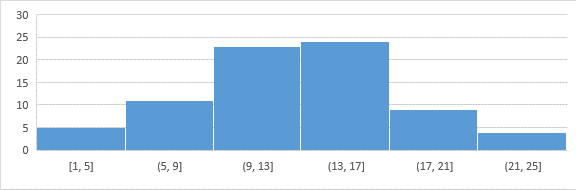 Gráfico  Histograma de ejemplo (solo use el rótulo Gráfico, no ilustración o figura)Antes de insertar un gráfico o imagen, situé el párrafo como normal primerotítletitletitleTitleInfo A0.2XInfo B0.5YInfo C0.7Z